В целях выявления и поддержки молодых талантов, реализации социально значимых проектов, направленных на вовлечение молодежи в активную социальную практику, в том числе на развитие творческих способностей, повышение ее гражданской активности в рамках реализации приоритетных направлений молодежной политики Ленского района                                                              п о с т а н о в л я ю:1. Утвердить Порядок предоставления грантов в форме субсидий физическим лицам из бюджета муниципального образования «Ленский район» на реализацию проектов Открытого молодежного образовательного форума Западной Якутии «Ленский берег» согласно приложению №1 к настоящему постановлению.2. Утвердить состав комиссии по отбору проектных заявок физических лиц для предоставления грантов в форме субсидий из бюджета муниципального образования «Ленский район» в рамках Открытого молодежного образовательного форума Западной Якутии «Ленский берег» согласно приложению №2 к настоящему постановлению. 3. Главному специалисту управления делами (Иванская Е.С.) опубликовать настоящее постановление в средствах массовой информации и разместить на официальном сайте администрации МО «Ленский район».4. Признать утратившим силу постановление главы от 21 ноября 2018 года №01-03-1081/9 «Об утверждении порядка предоставления из бюджета муниципального образования «Ленский район» грантов Открытого молодежного форума Западной Якутии «Ленский берег».5. Настоящее постановление вступает в силу с момента официального опубликования.6. Контроль исполнения настоящего постановления возложить на заместителя главы по социальным вопросам Н.Н. Евстафьеву.Глава                                                                                  Ж.Ж. АбильмановПриложение №1к постановлению главы«_29» _октября__2021 г.№__01-03-671/1_______ПОРЯДОКпредоставления грантов в форме субсидий физическим лицам из бюджета муниципального образования «Ленский район» на реализацию проектов открытого молодежного образовательного форума Западной Якутии «Ленский берег»(далее – Порядок)1. Общие положения1.1. Понятия, используемые для целей правового акта (при необходимости:- Конкурс – отбор ограниченного количества проектных заявок, поступивших в адрес Уполномоченного органа в рамках Открытого молодежного образовательного форума Западной Якутии «Ленский берег» и направленных на вовлечение молодежи в активную социальную практику, в том числе на развитие творческих способностей, повышение ее гражданской активности на территории муниципального образования «Ленский район» для предоставления грантов в форме субсидий на реализацию проектов;- Гранты в форме субсидий (далее – Гранты) – денежные средства, предоставляемые из бюджета муниципального образования «Ленский район» физическим лицам – победителям Конкурса;- Участник – физическое лицо, гражданин Российской Федерации от 18 лет до 35 лет включительно, представивший на Конкурс проектную заявку в рамках Открытого молодежного образовательного форума Западной Якутии «Ленский берег»;- Грантополучатель – Участник, чья проектная заявка по итогам Конкурса признана Конкурсной комиссией победителем и которому, в соответствии с настоящим Порядком, предоставляется Грант;- Конкурсная комиссия – комиссия, образованная Уполномоченным органом для организации и проведения Конкурса, выбора Грантополучателей и распределения грантовых средств между ними. Состав Конкурсной комиссии утверждается постановлением главы муниципального образования «Ленский район».1.2. Целью предоставления грантов в форме субсидий (далее - Грант) является финансовое обеспечение расходов физических лиц на реализацию проектов, направленных на вовлечение молодежи в активную социальную практику, в том числе на развитие творческих способностей, повышение ее гражданской активности на территории муниципального образования «Ленский район» в рамках реализации муниципальной программы «Реализация молодежной политики и патриотического воспитания в Ленском районе».1.3. Гранты предоставляются в соответствии с бюджетным законодательством Российской Федерации в пределах бюджетных ассигнований, предусмотренных в решении о бюджете муниципального образования «Ленский район» на текущий финансовый год и лимитов бюджетных обязательств по муниципальной программе «Реализация молодежной политики и патриотического воспитания граждан в Ленском районе».1.4. Главным распорядителем средств является администрация муниципального образования «Ленский район». Уполномоченным органом по предоставлению Грантов является муниципальное казенное учреждение «Комитет по молодежной и семейной политике муниципального образования «Ленский район» РС (Я)» (далее – Уполномоченный орган).1.5. Гранты предоставляются физическим лицам, гражданам Российской Федерации от 18 лет до 35 лет включительно, представившим на Конкурс проектную заявку в рамках Открытого молодежного образовательного форума Западной Якутии «Ленский берег» и определенным Конкурсной комиссией как Грантополучатели.1.6. Способ проведения отбора Грантополучателей – Конкурс, который проводится согласно п. 2.1 настоящего Порядка.1.7. Предельный размер запрашиваемого Гранта на один проектную заявку – 150 000 рублей.2. Порядок проведения Конкурса2.1. Конкурс проводится путем оценки Конкурсной комиссией проектных заявок Участников, исходя из наилучших условий достижения показетелей результатов, в целях достижения которых предоставляется Грант и соответствия поступивших проектных заявок критериям оценки проектных заявок согласно п. 2.6.3 настоящего Порядка.2.2. На сайте https://lenskiybereg.tilda.ws, на котором обеспечивается проведение Конкурса, а также на официальном сайте администрации муниципального образования «Ленский район» https://lenskrayon.ru/ в информационно-телекоммуникационной сети «Интернет» за 3 календарных дня до начала приема проектных заявок на Конкурс размещается информация с указанием:- сроков проведения Конкурса, а также информации об этапах Конкурса в сроки и порядке согласно пункту 2.6;- сроков проведения Конкурса, которые не могут быть меньше 30 календарных дней, следующих за днем размещения объявления о начале приема заявок;- наименования, место нахождения, почтового адреса, адреса электронной почты Уполномоченного органа, адреса официального сайта муниципального образования «Ленский район»;- показателей результатов предоставления Гранта в соответствии с пунктом 3.10 настоящего Порядка;- доменного имени, и (или) сетевого адреса, и (или) указателей страниц сайта в информационно-телекоммуникационной сети «Интернет», на которых обеспечивается проведение Конкурса;- требований к Участникам в соответствии с п. 2.3 настоящего Порядка;- порядка подачи заявок и требований, предъявляемых к форме и содержанию заявок, подаваемых Участниками, в соответствии с п. 2.4 настоящего Порядка;- порядка отзыва и возврата проектных заявок, определяющего, в том числе, основания для возврата проектных заявок, порядка внесения изменений в проектные заявки в соответствии с п. 2.6.1 и 2.6.2 настоящего Порядка;- правила рассмотрения и оценки проектных заявок в соответствии с п. 2.6 настоящего Порядка; - порядка предоставления участникам отбора разъяснений положений объявления о проведении отбора, даты начала и окончания срока такого предоставления;- срока, в течение которого Грантополучатель должен подписать соглашение о предоставлении Гранта из бюджета муниципального образования «Ленский район» на реализацию проектов в рамках Открытого молодежного образовательного форума Западной Якутии «Ленский берег» (Далее – соглашение);- условий, при которых Грантополучатель признается уклонившимся от заключения соглашения, согласно п. 3.12 настоящего Порядка;- даты размещения результатов конкурса на сайте https://lenskiybereg.tilda.ws, на котором обеспечивается проведение Конкурса, а также на официальном сайте администрации муниципального образования «Ленский район» https://lenskrayon.ru/ в информационно-телекоммуникационной сети «Интернет» не позднее 14-ти календарных дней, следующих за днем подписания распоряжения главы муниципального образования «Ленский район» «Об утверждении перечня получателей грантов в рамках Открытого молодежного образовательного форума Западной Якутии «Ленский берег».2.3. Требования, которым должен соответствовать Участник на 1-е число месяца, предшествующего месяцу, в котором планируется прием заявок на Конкурс:- отсутствие неисполненной обязанности по уплате налогов, сборов, страховых взносов, пеней, штрафов, процентов, подлежащих уплате в соответствии с законодательством Российской Федерации о налогах и сборах;- отсутствие просроченной задолженности по возврату в бюджет муниципального образования «Ленский район» грантов и субсидий, бюджетных инвестиций предоставленных, в том числе, в соответствии с иными правовыми актами, а также иная просроченная (неурегулированная) задолженность по денежным обязательствам перед бюджетом муниципального образования «Ленский район»;- отсутствие факта получения в текущем финансовом году средств из бюджета муниципального образования «Ленский район» в соответствии с иными правовыми актами на цели, предусмотренные настоящим Порядком.2.4. Для участия в Конкурсе Участник заполняет проектную заявку по ссылке http://lenskiybereg.tilda.ws/application.2.4.1. Вместе с проектной заявкой Участники предоставляют справку об отсутствии задолженности по налогам, сборам и иным обязательным платежам в бюджеты бюджетной системы Российской Федерации.2.4.2. Тематические направления проектных заявок:- «Добровольчество»;- «Инициативы творческой молодежи»; - «Студенческие инициативы»; - «Молодежные медиа»; - «Патриотическое воспитание»;- «Профилактика негативных проявлений в молодежной среде и межнациональное взаимодействие»;  - «Развитие социальных лифтов»;- «Спорт, ЗОЖ, туризм»; - «Укрепление семейных ценностей». 2.4.3 В процессе заполнения проектной заявки Участник дает согласие на обработку персональных данных в соответствии с Федеральным законом от 27.07.2006 № 152-ФЗ «О персональных данных».2.5. Участник может подать не более одной проектной заявки на участие в Конкурсе. 2.5.1. Участники не могут подать несколько проектных заявок на достижение целей и задач одной проектной заявки.2.6. Рассмотрение и оценка проектных заявок.2.6.1. После окончания срока приема заявок Уполномоченный орган в срок, не более 3-х календарных дней, осуществляет рассмотрение заявок на предмет правильности заполнения проектной заявки и принимает решение о допуске Участников к Конкурсу.2.6.1.1. При обнаружении факта несоответствия проектной заявки условиям, установленным п. 2.4 настоящего Порядка, Уполномоченный орган направляет Участнику предложение внести изменения или дополнить проектную заявку в течение 3-х календарных дней со дня окончания приема заявок на Конкурс.2.6.2. Проектная заявка может быть отклонена Уполномоченным органом от участия в Конкурсе по следующим причинам:- несоответствие категориям, критериям и требованиям, установленным пунктами 1.5, 2.3, 2.4 и 2.5 настоящего Порядка;- Участник не внес исправления в проектную заявку в соответствии с предложением Уполномоченного органа, согласно п. 2.6.1.1 настоящего Порядка;- подача проектной заявки после даты и (или) времени, определенных Уполномоченным органом для подачи заявок.2.6.3. Рассмотрение и оценка проектных заявок Конкурсной комиссией.Члены Конкурсной комиссии рассматривают проектные заявки на заседании Конкурсной комиссии. Каждый член Конкурсной комиссии присваивает каждой проектной заявке от 0 до 3 баллов по каждому из 6 критериев, согласно приложению №1 к настоящему Порядку. Сумма баллов по всем критериям является оценкой проектной заявки от одного члена комиссии. Таким образом, каждая проектная заявка получает несколько оценок, из которых выводится среднее арифметическое значение, которое и становится общей экспертной оценкой проектной заявки (рейтингом проектной заявки). В соответствии с выставленными баллами формируется рейтинговый список Участников на получение Грантов – от наибольшего итогового балла проектной заявки (первое рейтинговое место) к наименьшему итоговому баллу проектной заявки (последнее рейтинговое место). При равенстве итоговых баллов у проектных заявок нескольких Участников председатель Конкурсной комиссии принимает решение о присвоении более высокого рейтингового места одной из проектных заявок. Определяется пороговое значение балла, набрав которое Участник признается победителем Конкурса.2.6.3.1. Пороговое значение балла определяется Конкурсной комиссией таким образом, чтобы общий размер Грантов всех победителей Конкурса не превышала доведенные Уполномоченному органу лимиты бюджетных обязательств, определенные в соответствии с пунктом 1.3 настоящего Порядка.2.6.3.2. По итогам работы Конкурсной комиссии оформляется протокол, подписанный присутствовавшими на заседании членами и председателем Конкурсной комиссии, содержащий:- информацию о дате, времени и месте проведения заседания Конкурсной комиссии;- информацию об Участниках и их проектных заявках;- информацию об отклоненных проектных заявках и причинах отклонения;- пороговое значение балла, рейтинг заявок, количество итоговых баллов каждой проектной заявки;- список Грантополучателей, и размер предоставляемого им Гранта.2.6.3.3. На основании протокола заседания Конкурсной комиссии в течение 5 рабочих дней Уполномоченный орган готовит проект распоряжения главы муниципального образования «Ленский район» «Об утверждении перечня получателей грантов в рамках Открытого молодежного образовательного форума Западной Якутии «Ленский берег» и выносит на согласование в установленном порядке.2.6.4. Распоряжение главы муниципального образования «Ленский район» «Об утверждении перечня получателей грантов в рамках Открытого молодежного образовательного форума Западной Якутии «Ленский берег» и протокол заседания Конкурсной комиссии размещаются на официальном сайте администрации муниципального образования «Ленский район» в течение 10 рабочих дней с момента подписания данного распоряжения.2.7. Конкурсная комиссия.2.7.1. Конкурсная комиссия формируется из представителей: - органов местного самоуправления муниципального образования «Ленский район» Республики Саха (Якутия);- Районного Совета депутатов муниципального образования «Ленский район»;- Общественного Совета муниципального образования «Ленский район».2.7.2. Число членов Конкурсной комиссии составляет не менее 7 человек.2.7.3. Конкурсная комиссия является коллегиальным органом. В ее состав входят председатель, заместитель председателя, секретарь и члены Конкурсной комиссии.2.7.4. Заседание Конкурсной комиссии считается правомочным, если на нем присутствует не менее двух третей от общего числа ее членов. Решение Конкурсной комиссии оформляется протоколом, который подписывают члены Конкурсной комиссии, присутствовавшие на ее заседании. В протоколе заседания Конкурсной комиссии указывается особое мнение членов Конкурсной комиссии (при его наличии).2.7.5. Конкурсная комиссия рассматривает и оценивает на заседании Конкурсной комиссии проектные заявки участников Конкурса в соответствии с критериями оценки, в соответствии с п. 2.6.3 настоящего Порядка.2.7.6. В случае если член Конкурсной комиссии лично (прямо или косвенно) заинтересован в итогах Конкурса, он обязан проинформировать об этом председателя Конкурсной комиссии и Уполномоченного органа до начала заседания Конкурсной комиссии. Под личной заинтересованностью члена Конкурсной комиссии понимается возможность получения доходов в виде денежных средств, иного имущества, в том числе имущественных прав, услуг имущественного характера, результатов выполненных работ или каких-либо выгод (преимуществ) членом Конкурсной комиссии и (или) состоящими с ним в близком родстве или свойстве лицами (родителями, супругами, детьми, братьями, сестрами, а также братьями, сестрами, родителями, детьми супругов и супругами детей), гражданами или организациями, с которыми член Конкурсной комиссии и (или) лица, состоящие с ним в близком родстве или свойстве, связаны имущественными, корпоративными или иными близкими отношениями. В случае установления личной заинтересованности, указанный член Конкурсной комиссии заменяется иным лицом, не имеющим личную (прямую или косвенную) заинтересованность в итогах Конкурса. В отношении члена Конкурсной комиссии, имевшего личную (прямую или косвенную) заинтересованность в итогах Конкурса, но не проинформировавшего об этом Конкурсную комиссию до начала предварительного рассмотрения заявок на участие в Конкурсе, применяются меры ответственности, предусмотренные нормативными правовыми актами Российской Федерации.2.7.7. Член Конкурсной комиссии имеет право выйти из состава Конкурсной комиссии при подаче им соответствующего заявления в письменной форме в адрес председателя Конкурсной комиссии или Уполномоченного органа.2.7.8. В отношении членов комиссии – представителей органов местного самоуправления, Районного Совета депутатов муниципального образования «Ленский район», Общественного Совета муниципального образования «Ленский район» допускается замена отсутствующего члена Конкурсной комиссии своим заместителем по основной деятельности с правом голоса. 2.8. Конкурс признается несостоявшимся, если на участие в Конкурсе не представлено ни одной проектной заявки, все проектные заявки отозваны либо все проектные заявки отклонены. Решение о признании Конкурса несостоявшимся утверждается распоряжением главы не позднее 10 рабочих дней со дня, следующего за днем окончания приема заявок. 3. Условия и порядок предоставления грантов3.1. Требования к Грантополучателям на 1-е число месяца, предшествующего месяцу, в котором был осуществлен прием заявок на Конкурс аналогичны требованиям, указанным в пункте 2.3 настоящего Порядка.3.2. Перечень документов, представляемых Грантополучателем для подтверждения соответствия требованиям, указанным в пункте 3.1 настоящего Порядка аналогичны п. 2.4.1 настоящего Порядка.3.3. Для предоставления Гранта Грантополучатель предоставляет в течение 3-х календарных дней со дня утверждения распоряжением главы МО «Ленский район» перечня получателей грантов в рамках Открытого молодежного образовательного форума Западной Якутии «Ленский берег» в адрес Уполномоченного органа следующие документы:- копию паспорта гражданина Российской Федерации (с пропиской);- реквизиты банковского расчетного счета физического лица;- копию свидетельства о постановке на учет в налоговом органе (ИНН).3.4. Основания для отказа Грантополучателю в предоставлении Гранта:- несоответствие представленных Грантополучателем документов требованиям, определенным п. 2.4.1 настоящего Порядка, или непредставление (представление не в полном объеме) указанных документов;- непредставление (представление не в полном объеме) и (или) представление с нарушением сроков, документов указанных в 3.3. настоящего Порядка;- установление факта недостоверности представленной Грантополучателем информации.3.5. Размер Гранта определяется в проектной заявке Участником Конкурса и не может превышать 150 000 рублей.3.6. В случае уменьшения Уполномоченному органу ранее доведенных лимитов бюджетных обязательств, указанных в пункте 1.3 настоящего Порядка, приводящего к невозможности предоставления Гранта в размере, определенном в соглашении между Уполномоченным органом и Грантополучателем, Уполномоченный орган предлагает победителю конкурса новые условия соглашения. При недостижении согласия по новым условиям соглашение подлежит расторжению.3.7. Порядок и сроки возврата Гранта в бюджет муниципального образования «Ленский район» в случае нарушения условий его предоставления указаны в п. 5.2 настоящего Порядка.3.8. Соглашение между Уполномоченным органом и Грантополучателем заключается по установленной форме согласно приложению №2 к настоящему Порядку в течение 5 рабочих дней после утверждения перечня получателей грантов в рамках Открытого молодежного образовательного форума Западной Якутии «Ленский берег».3.8.1. Дополнительное соглашение к соглашению заключается в следующих случаях:- внесение изменения (изменений) в учредительные документы Уполномоченного органа;- кадровые изменения в организационной структуре Уполномоченного органа;- внесение изменения (изменений) в реквизиты Грантополучателя и (или) Уполномоченного органа;- обнаружение технических ошибок.3.9. Обязательными условиями, включаемыми в соглашение, являются:- целевое назначение Гранта;- размер Гранта;- значения показателей результата использования Гранта и обязательство Грантополучателя по их достижению;- случаи возврата в бюджет муниципального образования «Ленский район» остатка Гранта, не использованного в сроки реализации проекта;- обязательство о представлении промежуточных и итоговых отчетов – финансового отчета, отчета по показателям результата предоставления Гранта и содержательного (аналитического) отчета;- согласие Грантополучателя на осуществление Уполномоченным органом, предоставившим Грант, и органами муниципального финансового контроля проверок соблюдения Грантополучателем условий, целей и порядка предоставления Гранта.3.10. Устанавливаются следующие показатели результаты предоставления Гранта:- охват молодежи в возрасте от 14 до 35 лет реализуемым проектом – не менее 50 чел.;- территория реализации проекта – территория муниципального образования «Ленский район» Республики Саха (Якутия).3.11. Перечисление Гранта осуществляется Уполномоченным органом на расчетные счета Грантополучателей, открытые в российских кредитных организациях, указанные в соглашении в течение 10 рабочих дней со дня подписания соглашения.3.12. Условия, при которых Грантополучатель признается уклонившимся от заключения соглашения:- несоответствие представленных Грантополучателем документов требованиям, определенным п. 3.3 настоящего Порядка, или непредставление (представление не в полном объеме) указанных документов;- установление факта недостоверности представленной Грантополучателем информации;- нарушение сроков заключения соглашения со стороны Грантополучателя.3.13. Предоставленный Грант должен быть использован на осуществление целевых расходов, связанных с реализацией проекта, в том числе расходов:- на приобретение товаров, работ, услуг в целях реализации проекта;- на оплату расходов по услугам связи, коммунальным, транспортным услугам, арендным платежам, связанным с реализацией проекта.3.14. За счет предоставленного Гранта запрещается осуществлять следующие расходы:- расходы, связанные с осуществлением предпринимательской деятельности и оказанием помощи коммерческим организациям;- расходы, связанные с осуществлением деятельности, напрямую не связанной с реализацией проекта;- расходы на поддержку политических партий и кампаний;- расходы на проведение митингов, демонстраций, пикетирований;- расходы на фундаментальные научные исследования;- расходы на приобретение алкогольных напитков и табачной продукции;- на уплату налогов, сборов, страховых взносов и иных обязательных платежей в бюджетную систему Российской Федерации;- на уплату штрафов. 4. Требования к отчетности4.1. Грантополучатель представляет Уполномоченному органу:- в срок не позднее 7 месяцев с момента подписания настоящего Соглашения промежуточные отчеты согласно установленным формам в приложениях к типовой форме соглашения с приложением документов, подтверждающих фактически понесенные затраты с момента получения Гранта, на указанные в проектной заявке мероприятия;- в срок не позднее 13 месяцев с момента подписания настоящего Соглашения итоговые отчеты согласно установленным формам в приложениях к типовой форме соглашения с приложением документов, подтверждающих фактически понесенные затраты с момента получения Гранта, на указанные в проектной заявке мероприятия.4.1.1. За достоверность представленных документов, подтверждающих расходование средств Гранта, ответственность несет Грантополучатель.4.2. В случае непредставления в установленный срок отчета Уполномоченный орган в течение 15 рабочих дней направляет в адрес Грантополучателя уведомление о возврате средств в бюджет МО «Ленский район», при этом срок для возврата составляет 15 дней со дня получения данного уведомления Грантополучателем.4.2.1. При неосуществлении Грантополучателем возврата Гранта в срок, указанный в уведомлении, Уполномоченный орган принимает меры по взысканию средств с Грантополучателя в судебном порядке.5. Требования об осуществлении контроля (мониторинга) за соблюдением условий, целей и порядка предоставления Грантов и ответственности за их нарушение.5.1. Уполномоченный орган, органы муниципального финансового контроля осуществляют обязательную проверку соблюдения Грантополучателем условий, целей и порядка предоставления Гранта в соответствии с нормативными актами Российской Федерации, Республики Саха (Якутия) и муниципальными правовыми актами.5.2. В случае нарушения Грантополучателем условий, установленных при предоставлении Гранта, выявленного, в том числе, по фактам проверок, проведенных Уполномоченным органом и органом государственного (муниципального) финансового контроля, а также в случае недостижения значений результатов и показателей, указанных в п. 3.10 настоящего Порядка, Уполномоченный орган в течение 15 рабочих дней со дня установления указанного нарушения направляет Грантополучателю уведомление о возврате Гранта, при этом срок для возврата составляет 15 дней со дня получения данного уведомления Грантополучателем.5.2.1. При неосуществлении Грантополучателем возврата Гранта в срок, указанный в уведомлении, Уполномоченный орган принимает меры по взысканию средств с Грантополучателя в судебном порядке.Председатель МКУ «КМСП» 				   	     А.С. СидороваПриложение №1К Порядку предоставления грантов в форме субсидий физическим лицам из бюджета муниципального образования «Ленский район» на реализацию проектов открытого молодежного образовательного форума Западной Якутии «Ленский берег» Оценочная ведомость по критериям проектов (программ)Заседание Комиссии по отбору проектов победителей от ___________ № _______Критерии (показатели)Примечания: Для оценки проекта (программы) по каждому показателю применяется 3-балльная шкала, где учитываются:0 - полностью не соответствует данному показателю;1 - в незначительной степени соответствует данному показателю;2 - в средней степени соответствует данному показателю;3 - полностью соответствует данному показателю.Член конкурсной комиссии ___________  ________________________                                                   (подпись)          (расшифровка подписи)Приложение №2К Порядку предоставления грантов в форме субсидий физическим лицам из бюджета муниципального образования «Ленский район» на реализацию проектов открытого молодежного образовательного форума Западной Якутии «Ленский берег» Форма соглашенияо предоставлении Гранта из бюджета муниципального образования «Ленский район» на реализацию проектов в рамках Открытого молодежного образовательного форума Западной Якутии «Ленский берег»г. Ленск                                                                	  	      «__» __________ 20__ г.Муниципальное казенное учреждение «Комитет по молодежной и семейной политике МО «Ленский район» РС (Я)» (далее – Комитет) в лице председателя Сидоровой Александры Сергеевны, действующего на основании Устава, именуемый  в дальнейшем «Уполномоченный орган», с одной стороны, и (Ф.И.О. дата рождения) (документ, удостоверяющий личность серия_________ номер__________), именуемый в дальнейшем «Грантополучатель», с другой стороны, совместно  именуемые в дальнейшем «Стороны», на основании распоряжения главы муниципального образования «Ленский район» от «____» ______________ 20__ г. №______________ «Об утверждении перечня получателей грантов в рамках Открытого молодежного образовательного форума Западной Якутии «Ленский берег», заключили настоящее соглашение (далее – Соглашение) о нижеследующем:1. Предмет Соглашения1.1. Предметом настоящего соглашения является предоставление из бюджета МО «Ленский район» по муниципальной программе «Реализация молодежной политики и патриотического воспитания граждан в Ленском районе»  в 202_ году гранта в форме субсидии (далее – Гранта) предоставляемые– победителям отбора проектных заявок в рамках Открытого молодежного образовательного форума Западной Якутии «Ленский берег» (Далее- Конкурс) на сумму ______________ (прописью) рублей на реализацию социально-значимого проекта «_________________________».1.2. При заключении настоящего Соглашения Грантополучатель выражает свое согласие на осуществление Уполномоченным органом и органами муниципального финансового контроля обязательной проверки соблюдения условий, целей и порядка предоставления Гранта.1.3. Перечисление Гранта осуществляется Уполномоченным органом на основании настоящего Соглашения на лицевой счет Грантополучателя:Счет Грантополучателя (р/с): _________________________: Банк: ________________________________БИК: ________________________________ИНН: ________________________________Кор. счет: _____________________________ 2. Обязанности Сторон2.1. Уполномоченный орган:2.1.1. Перечисляет Грант Получателю на реализацию мероприятий, указанных в пункте 1.1 настоящего Соглашения, в течение 10 рабочих дней после подписания настоящего Соглашения.2.1.2. Осуществляет контроль соблюдения Грантополучателем условий и целей, определенных при предоставлении Гранта, в рамках настоящего Соглашения.2.2. Грантополучатель:2.2.1. Реализует средства Гранта в полном объеме и в установленные сроки.2.2.2. Обеспечивает достижение следующих значений по показателям результата предоставления Гранта:- охват молодежи в возрасте от 14 до 35 лет реализуемым проектом – не менее _____ чел. (устанавливается значение не менее 50 чел.);- территория реализации проекта – территория муниципального образования «Ленский район» Республики Саха (Якутия).2.2.3. В срок не позднее 7 месяцев с момента подписания настоящего Соглашения представляет Уполномоченному органу промежуточные отчеты согласно приложениям №1 и №2 к настоящему Соглашению.2.2.4. В срок не позднее 13 месяцев с момента подписания настоящего Соглашения представляет Уполномоченному органу итоговые отчеты согласно приложениям №3, №4 и №5 к настоящему Соглашению.2.2.5. Использует перечисленный Уполномоченным органом Грант по целевому назначению в соответствии с пунктом 1.1. настоящего Соглашения. Неиспользованный по итогам реализации проекта остаток Гранта подлежит возврату в бюджет муниципального образования «Ленский район» путем перечисления остатка платежными поручениями на счет Уполномоченного органа в срок до 15 числа месяца, следующего за кварталом, в котором окончена реализация проекта.2.2.6. В случае изменения реквизитов в течение 3 рабочих дней уведомляет Уполномоченного органа путем направления соответствующего письменного извещения.3. Основания и порядок возврата Грантав случае нарушения обязательств Соглашения3.1. Не позднее 15 рабочих дней со дня обнаружения факта нарушения обязательств, указанных в пунктах 2.2.1., 2.2.3. и 2.2.4. Уполномоченный орган направляет в адрес Грантополучателя, нарушившего обязательства, уведомление о возврате средств в соответствующий бюджет, при этом срок для возврата составляет 15 календарных дней со дня получения данного уведомления Грантополучателем.3.2. При неосуществлении Грантополучателем добровольного возврата в срок, указанный в уведомлении, Уполномоченный орган принимает меры по взысканию средств с Грантополучателя в судебном порядке.4. Ответственность Сторон4.1. За неисполнение или ненадлежащее исполнение обязательств настоящего Соглашения Стороны несут ответственность, предусмотренную законодательством Российской Федерации и Республики Саха (Якутия).4.2. Уполномоченный орган имеет право осуществлять контроль над предоставленными бюджетными средствами (Грантом) в соответствии с правовыми актами, регламентирующими их деятельность.4.3. Все споры и разногласия, связанные с исполнением настоящего Соглашения или в связи с ним, разрешаются Сторонами в претензионном порядке. Претензия направляется Стороне по настоящему Соглашению с приложением документов, подтверждающих заявленные требования, и должна быть рассмотрена в течение 30 календарных дней с даты ее получения.4.4. Если в ходе претензионного порядка урегулирования споров Стороны не придут к соглашению, они вправе обратиться за защитой своих интересов в судебные органы.5. Заключительные положения5.1. Настоящее Соглашение вступает в силу с момента его подписания Сторонами и действует до полного исполнения Сторонами своих обязательств по настоящему Соглашению.5.2. Настоящее Соглашение может быть расторгнуто в случаях и порядке, предусмотренных действующим законодательством Российской Федерации и Республики Саха (Якутия).5.3. Отношения, неурегулированные настоящим Соглашением, регулируются законодательством Российской Федерации и Республики Саха (Якутия).5.4. Изменения и дополнения в настоящее Соглашение вносятся по письменному соглашению Сторон и являются неотъемлемой частью настоящего Соглашения.5.5. Настоящее Соглашение составлено в двух экземплярах, имеющих равную юридическую силу.6. Юридические адреса, реквизиты и подписи СторонПриложение №1к соглашению №_____от «__» ___________ 20__ г.ПРОМЕЖУТОЧНЫЙ ФИНАНСОВЫЙ ОТЧЕТоб использовании средств гранта из бюджета муниципального образования «Ленский район» на реализацию социально значимого проекта на «___» ____________________ 20__ г.___________________________________________________________________________________________________(Ф.И.О. автора проекта, наименование проекта)по Соглашению №______ от «____» ____________ 20__ г.руб.Дата «___» __________ 20__ год      			 Руководитель проекта ___________________________/_________________________/                                                                             (подпись/ Фамилия И.О.)Приложение №2к соглашению №_______от «__» ___________ 20__ г.Промежуточный отчет по показателям результата предоставления ГрантаНаименование проекта _____________________________________________________________Руководитель проекта ___________________________/_________________________/                                                                             (подпись/ Фамилия И.О.)Дата «___» __________ 20__ годПриложение №3к соглашению №_____от «__» ___________ 20__ г.ИТОГОВЫЙ ФИНАНСОВЫЙ ОТЧЕТоб использовании средств гранта из бюджета муниципального образования «Ленский район» на реализацию социально значимого проекта на «___» ____________________ 20__ г.___________________________________________________________________________________________________(Ф.И.О. автора проекта, наименование проекта)по Соглашению №______ от «____» ____________ 20__ г.руб.Дата «___» __________ 20__ год      			 Руководитель проекта ___________________________/_________________________/                                                                             (подпись/ Фамилия И.О.)Приложение №4к соглашению №_____от «__» ___________ 20__ г.Итоговый отчет по показателям результата предоставления ГрантаНаименование проекта _____________________________________________________________Руководитель проекта ___________________________/_________________________/                                                                             (подпись/ Фамилия И.О.)Дата «___» __________ 20__ годПриложение №5к соглашению №_____от «__» ___________ 20__ г.Содержательный (аналитический) отчет по итогам реализации ГрантаНаименование проекта _____________________________________________________________Общая информация по проекту (не более 1 стр.) (краткая справка о проекте, какие мероприятия проводились, их название и даты):Информация об участниках проекта:Результаты проекта (достигнутые результаты, охват молодежи, описание позитивных изменений, которые произошли в результате реализации проекта по его завершению и в долгосрочной перспективе):Освещение в СМИ (ссылки на новостные сайты, посты в социальных сетях, номер и дата выпуска газеты и др.): Приложения к отчёту (все распечатанные фотографии со ссылкой на конкретное мероприятие, видео- и аудиоматериалы, которые имеются на съемных носителях):Руководитель проекта ____________/____________________________________/                                                (подпись/Фамилия И.О.)Дата «___» __________ 20__ годПриложение №2 к постановлению главы№__01-03-671/1_______от «_29» _октября_ 2021 г.Состав комиссии по отбору проектных заявок физических лиц для предоставления грантов в форме субсидий из бюджета муниципального образования «Ленский район» в рамках Открытого молодежного образовательного форума Западной Якутии «Ленский берег»Председатель МКУ «КМСП» 				   	     А.С. СидороваМуниципальное образование«ЛЕНСКИЙ РАЙОН»Республики Саха (Якутия)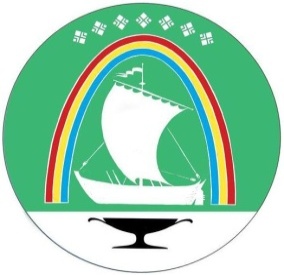 Саха Өрөспүүбүлүкэтин «ЛЕНСКЭЙ ОРОЙУОН» муниципальнайтэриллиитэПОСТАНОВЛЕНИЕ                  УУРААХг. Ленск                      Ленскэй кот «_29_» _октября__2021 года                     № __01-03-671/1______от «_29_» _октября__2021 года                     № __01-03-671/1______Об утверждении порядка предоставления грантов в форме субсидий физическим лицам из бюджета муниципального образования «Ленский район» на реализацию проектов открытого молодежного образовательного форума Западной Якутии «Ленский берег»№Автор(ы) проектной заявкиНазвание проектаБаллы(по критериям, общий)Баллы(по критериям, общий)Баллы(по критериям, общий)Баллы(по критериям, общий)Баллы(по критериям, общий)Баллы(по критериям, общий)Баллы(по критериям, общий)№Автор(ы) проектной заявкиНазвание проекта123456Итого12…№ п/п Наименование показателей оценкиОценка в баллах 1Актуальность, практическая и социальная значимость проекта;От 0 до 32Результативность проектаОт 0 до 3 3Цели и задачи, оптимальность механизм реализации;От 0 до 3 4Конкретность, значимость и достижимость результатов проекта.От 0 до 3 5Обоснованность запрашиваемых средств (смета мероприятий)От 0 до 3 6Перспектива развития и потенциал проектаОт 0 до 3 Уполномоченный органМКУ «Комитет по молодежной и семейной политике» МО «Ленский район»РС (Я), г. Ленск, ул. Ленина,65.ИНН 1414015074 КПП 141401001ОКПО 67674950 р/с (счет получателя) 03231643986270001600к/с (казначейский счет) 40102810345370000085л/с ФИНУ МО "Ленский район" ("МКУ "КМСП" л/с02163203790, л/с03701005082)Банк: ОТДЕЛЕНИЕ-НБ РЕСПУБЛИКА САХА (ЯКУТИЯ) БАНКА РОССИИ//УФК по Республике Саха (Якутия) г. ЯкутскБИК: 019805001Председатель______________ (________________)(Ф.И.О.)ПолучательФ.И.О.:________________________________________________________________ Адрес: _____________________________ ___________________________________ИНН: _____________________________Паспортные данные:Серия___________номер_____________ Выдан ____________________________ Дата выдачи________________________Код подразделения__________________ Р/с____________________________________________________________________К. телефон: ________________________Получатель_______________(_______________)(Ф.И.О.)№ п/пМероприятиеДата проведенияПлановые расходыПлановые расходыФактические расходыФактические расходыФактические расходыОтклоненияОтклоненияОтклоненияПричины отклонения№ п/пМероприятиеДата проведенияЗа счет ГрантаЗа счет собственных или привлеченных средствЗа счет ГрантаЗа счет ГрантаЗа счет собственных или привлеченных средств За счет ГрантаЗа счет ГрантаЗа счет собственных или привлеченных средств12…ИТОГОИТОГОИТОГОКритерии оценкиЕдиница измерения20__ год20__ годОтклоненияПричины отклоненияКритерии оценкиЕдиница измеренияПланФакт1234Охват молодежи реализуемым проектомкол-воКоличество муниципальных образований Ленского района Республики Саха (Якутия), на территории которых реализуется проекткол-во№ п/пМероприятиеДата проведенияПлановые расходыПлановые расходыФактические расходыФактические расходыФактические расходыОтклоненияОтклоненияОтклоненияПричины отклонения№ п/пМероприятиеДата проведенияЗа счет ГрантаЗа счет собственных или привлеченных средствЗа счет ГрантаЗа счет ГрантаЗа счет собственных или привлеченных средств За счет ГрантаЗа счет ГрантаЗа счет собственных или привлеченных средств12…ИТОГОИТОГОИТОГОКритерии оценкиЕдиница измерения20__ год20__ годОтклоненияПричины отклоненияКритерии оценкиЕдиница измеренияПланФактОтклоненияПричины отклонения123456Охват молодежи реализуемым проектомкол-воКоличество муниципальных образований Ленского района Республики Саха (Якутия), на территории которых реализуется проекткол-воАбильманов Жумарт Жакслыкович– глава МО «Ленский район», председатель комиссии;Евстафьева Нина Николаевна– заместитель главы по социальным вопросам МО «Ленский район», зам. председателя комиссии;Осташкова Татьяна Андреевна– главный специалист МКУ «Комитет по молодежной и семейной политике» МО «Ленский район», секретарь;Члены комиссии:Члены комиссии:Члены комиссии:Черепанов Александр Вячеславович– заместитель главы администрации по инвестиционной и экономической политике;Сидоркина Наталья Константиновна– председатель Районного Совета депутатов МО «Ленский район»;Эндерс Наталья Михайловна– начальник управления социального развития     МО «Ленский район»;Сидорова Александра Сергеевна– председатель МКУ «Комитет по молодежной и семейной политике» МО «Ленский район»;Погудин Николай Ильич– член общественного совета Ленского района РС (Я);